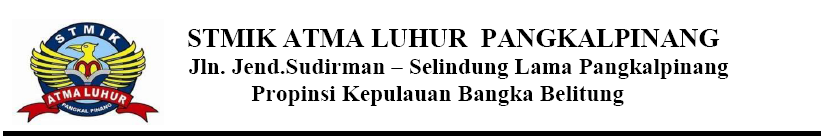 BIODATA PENULIS SKRIPSIPendadaran/lulus Tanggal 	: 12 September 2014Wisuda Tanggal 		: 14 Desember 2014NIM 					:   0922500104Nama 					:   SARITOJenis Kelamin 				:   Pria / WanitaTempat & Tanggal lahir 		:   Tanjung Labu, 01 Oktober 1989Status 					:   Nikah / Belum NikahAgama 				:   IslamProgram Studi 			:   Sistem InformasiPekerjaan saat ini 			: (untuk yg sudah kerja lampirkan surat keterangan kerja)Alamat Rumah Asal 			:   Tanjung Labu No Telpon / HP 			:   0819-9557-8742Nama Orang Tua 			:   Alm SahiminPekerjaan Orang Tua 			:   WirausahaAlamat Orang Tua 		:   Tanjung LabuJudul Skripsi 	 : PERANCANGAN SISTEM INFORMASI PENGOLAHAN PADA KANTOR URUSAN AGAMA (KUA) KECAMATAN TOBOALIDosen Pembimbing 			: Melati Suci Mayasari, M.Kom.Pangkalpinang, 30 November 2014Penulis(Sarito)